РЕШЕНИЕ 25.09.2020                                                                                              № 06О регистрации депутатской (партийной) группыпартии «Единая Россия»         На основании статьи 35.1 Федерального закона № 131-ФЗ «Об общих принципах организации местного самоуправления в Российской Федерации», руководствуясь Уставом муниципального Рязановский сельсовет, статьей 7  Регламента Совета депутатов муниципального образования Рязановский сельсовет, Совет депутатов РЕШИЛ:1. Зарегистрировать в Совете депутатов муниципального образования Рязановский сельсовет  депутатскую (партийную) группу местного отделения партии  «Единая Россия» из числа депутатов Совета депутатов МО Рязановский  сельсовет в составе:Полуян Алексей Николаевич                   - депутат Совета депутатовСвиридова Светлана Сергеевна               -  депутат Совета депутатовСвиридов Александр Анатольевич          -  депутат Совета депутатовШевцов Алексей Викторович                   - депутат Совета депутатов2. Настоящее решение вступает в силу после его подписания.Председатель Совета депутатов                                                  С.С. Свиридова                            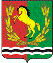 СОВЕТ ДЕПУТАТОВМУНИЦИПАЛЬНОГО ОБРАЗОВАНИЯ РЯЗАНОВСКИЙ СЕЛЬСОВЕТАСЕКЕЕВСКОГО РАЙОНА ОРЕНБУРГСКОЙ ОБЛАСТИчетвертого созываВалеев Асхат Фазлыахметович               -  депутат Совета депутатовДавлетова Ильмира Сеилкановна           -  депутат Совета депутатовЛогунов Владимир Юрьевич                    -   депутат Совета депутатовМавлетов Наурзбай Габидуллович          - депутат Совета депутатов